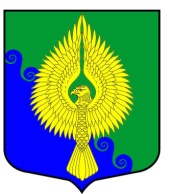 ___  _________  2020 года 						           	№ 01-18 / проектО внесении изменений и дополнений в Постановление МА МО Юнтолово от 04.04.2011 № 01-18/06  «О реализации МА МО МО Юнтолово отдельного государственного полномочия Санкт-Петербурга по определению должностных лиц местного самоуправления, уполномоченных составлять протоколы об административных правонарушениях, и составлению протоколов об административных правонарушениях» (в редакции Постановления МА МО МО Юнтолово от 23.12.2013 г. № 01-18/78)»»В целях приведения в соответствие с действующим законодательствомМестная Администрация постановила:1. Утвердить следующие изменения и дополнения в Постановление МА МО МО Юнтолово от 04.04.2011г. № 01-18/06  «О реализации МА МО МО Юнтолово отдельного государственного полномочия Санкт-Петербурга по определению должностных лиц местного самоуправления, уполномоченных составлять протоколы об административных правонарушениях, и составлению протоколов об административных правонарушениях» (в редакции Постановления МА МО МО Юнтолово от 23.12.2013 г. № 01-18/78):1.1. Пункт 1 Постановления изложить в следующей редакции:«Утвердить перечень должностных лиц Местной Администрации МО МО Юнтолово, уполномоченных составлять протоколы об административных правонарушениях, предусмотренных статьей 8-1, пунктом 2-1 статьи 8-2, главой 3, главой 4 (за исключением статьи 17), статьями 44, 47, 47-1 Закона Санкт-Петербурга от 12 мая 2010 года N 273-70 «Об административных правонарушениях в Санкт-Петербурге» согласно приложению № 1 к настоящему Постановлению.»;1.2. Заголовок Приложения № 1 к Постановлению МА МО Юнтолово от 04.04.2011 г.        № 01-18/06 (в редакции Постановления МА МО МО Юнтолово от 23.12.2013 г. № 01-18/78) изложить в следующей редакции:«Перечень должностных лиц Местной Администрации МО МО Юнтолово, уполномоченных составлять протоколы об административных правонарушениях, предусмотренных статьей 8-1, пунктом 2-1 статьи 8-2, главой 3, главой 4 (за исключением статьи 17), статьями 44, 47, 47-1 Закона Санкт-Петербурга от 12 мая 2010 года N 273-70 «Об административных правонарушениях в Санкт-Петербурге»;1.3. Пункт 1 Приложения  № 1 к Постановлению МА МО Юнтолово от 04.04.2011 № 01-18/06 (в редакции Постановления МА МО МО Юнтолово от 24.04.2012 г. № 01-18/10) изложить в следующей редакции:«Должностные лица МА МО МО Юнтолово, уполномоченные составлять протоколы об административных правонарушениях, предусмотренных статьей 8-1, пунктом 2-1 статьи 8-2, главой 3, главой 4 (за исключением статьи 17), статьями 44, 47, 47-1 Закона Санкт-Петербурга от 12 мая 2010 года N 273-70 «Об административных правонарушениях в Санкт-Петербурге».2. Направить копию настоящего постановления в Администрацию Приморского района Санкт-Петербурга.3.Контроль за исполнением настоящего постановления возлагается на Главу Местной Администрации МО МО Юнтолово.4. Настоящее постановление подлежит опубликованию (обнародованию), вступает в силу со дня его официального опубликования.Глава Местной Администрации                                                                                  Е.Н. Ковба